Рисунок 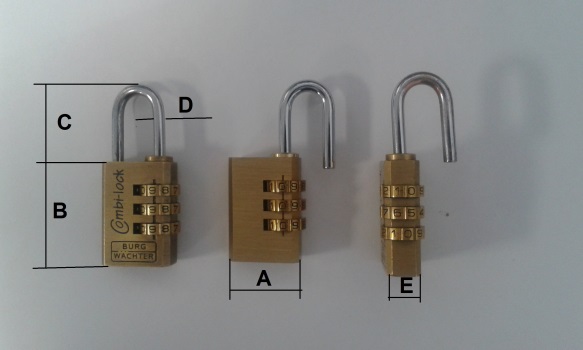 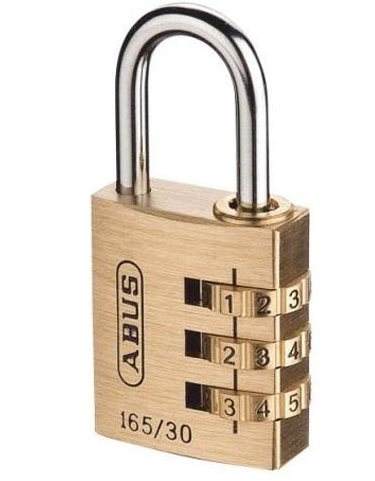 